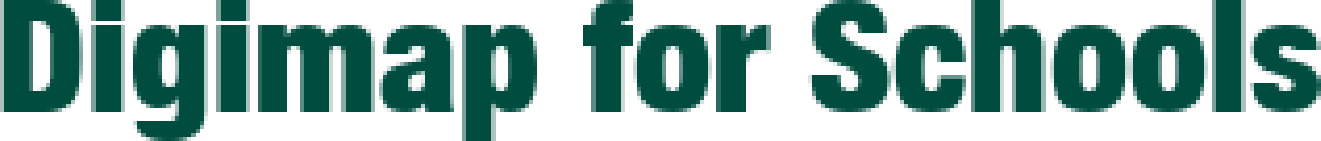 Ideas for #Homeschooling with Digimap for SchoolsPeter O’ Hare Services and User EngagementEDINAIntroduction to Digimap for SchoolsOnline resourceContemporary and historical maps and aerial photography for all of GBWeb basedPc, laptops, smartboards, tabletsSingle username/passwordSave and export workPrintHomework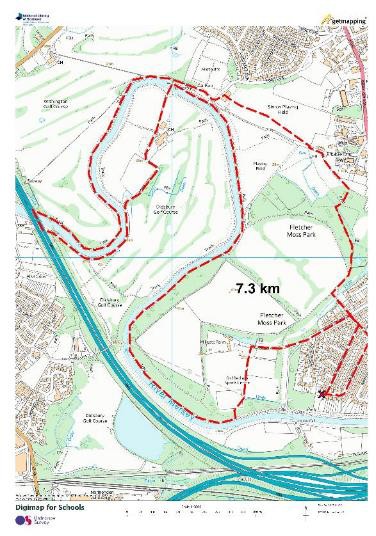 Activity 1:One walk per day: Make the most of it!Plan your routeMeasure your distanceDocument your route (take photos of human and physical features)Activity 2: Find the City: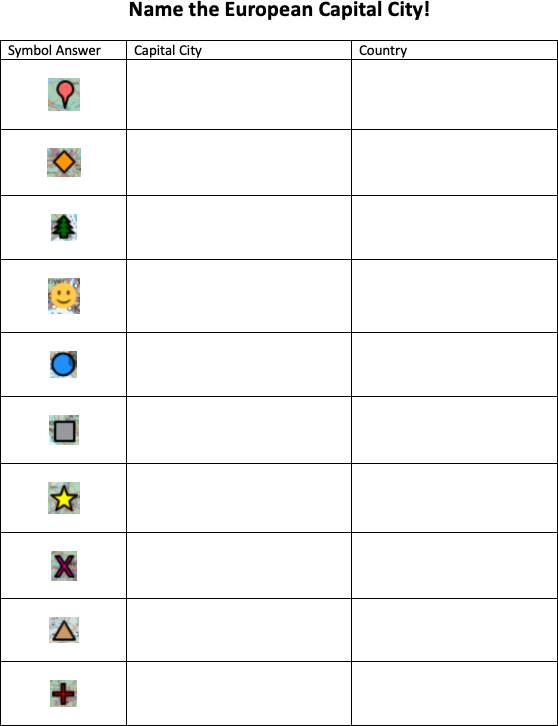 Easily adaptable for any city.Once you have created a map its just a matter of changing the locations of each symbol to create a new exercise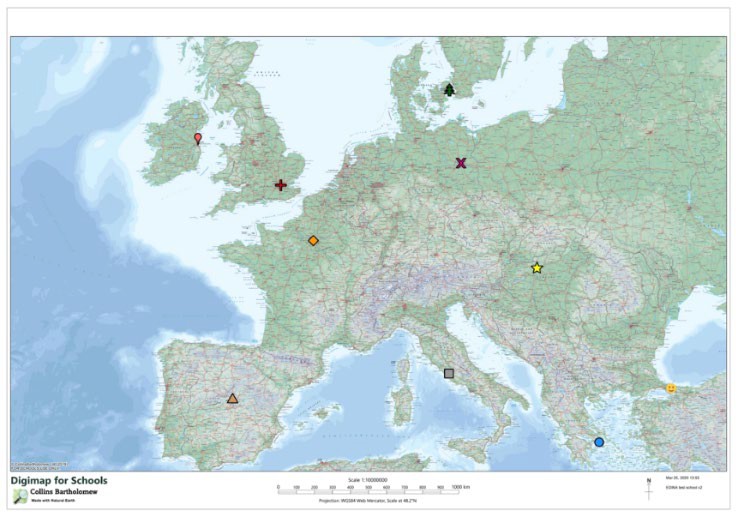 Great Britain Towns and Cities: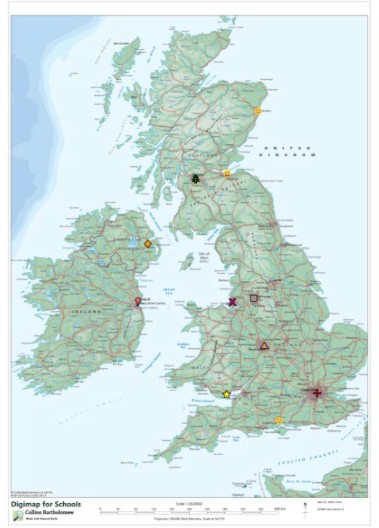 Activity 3: Treasure Hunt-Using OS Map symbol flash cardshttps://www.ordnancesurvey.co.uk/documents/resources/25k-map-symbol-flashcards.pdfOr google: Ordnance Survey Map symbol flash cards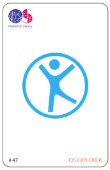 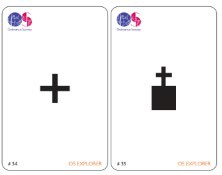 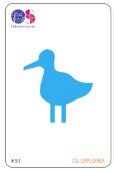 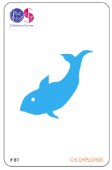 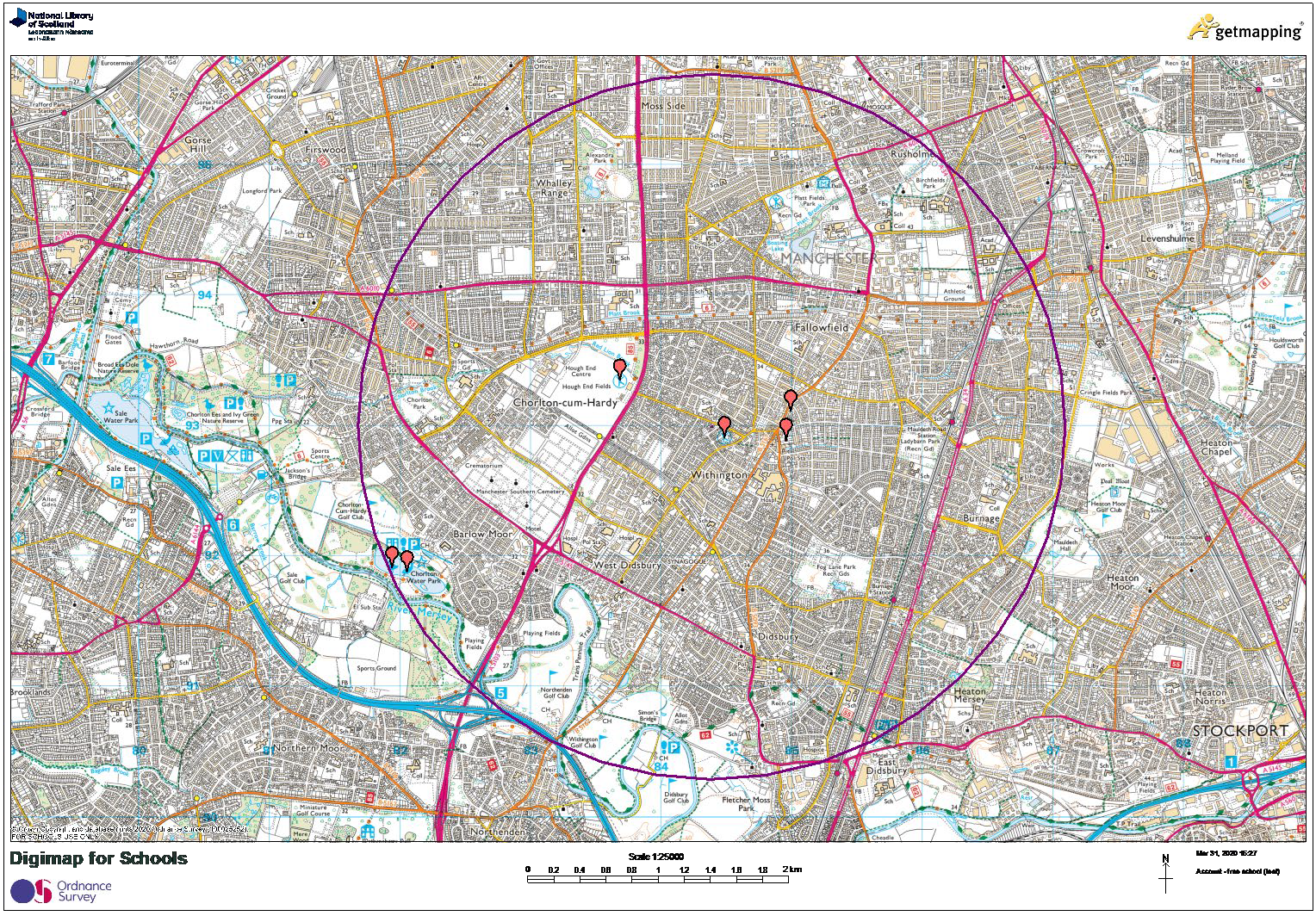 Activity 4: Capital Cities Game:https://random.country/capital?Youtube video of the game herehttps://www.youtube.com/watch?v=7t0Rf-UdDRs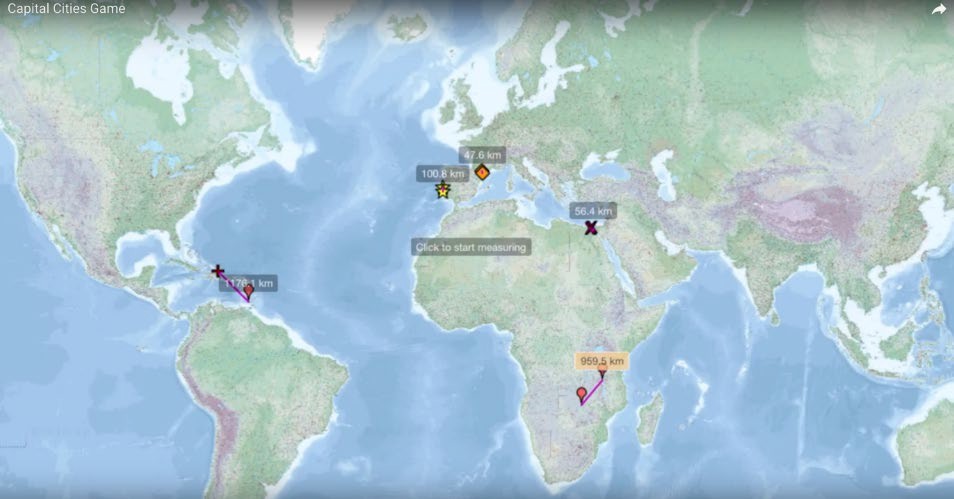 Activity 5: Land UseCan be done within Digimap with Drawing Tools or by printing and colouring in.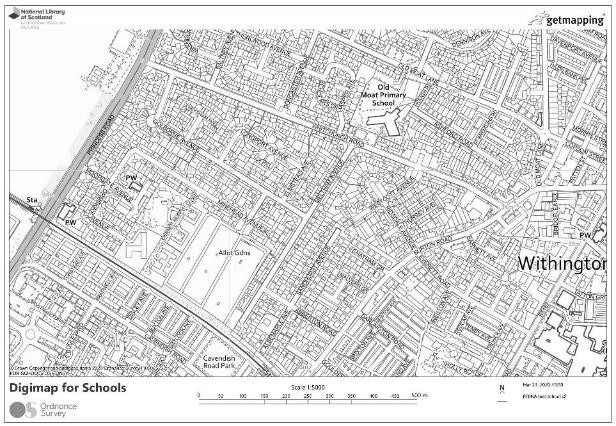 Create a key:Public buildingsMedical buildingsCouncil buildingsOfficesShopsResidential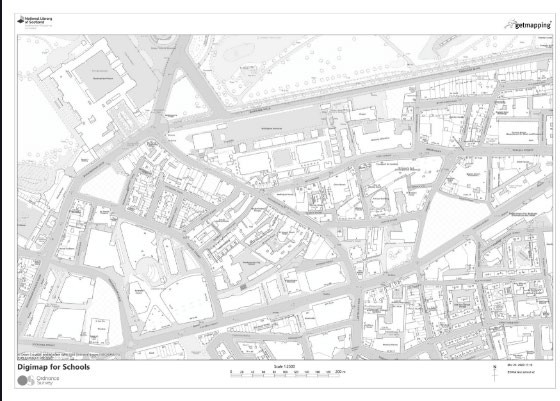 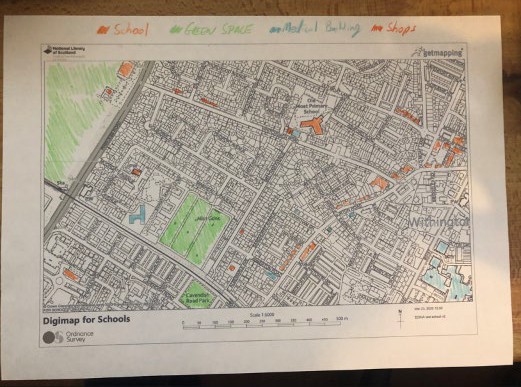 Activity 6: Spot the difference?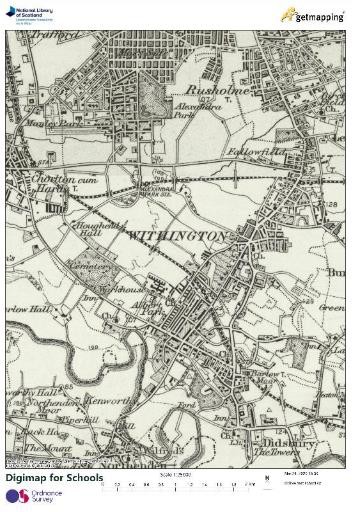 What has changed in your area?Was your house there in the 1890’s or 1950’s?Find all the things that have changed?Why have things changed?Activity 7: Urban ExpansionLook at your town or village in the 1890’s-	Measure the changes from then to now, using the measurement tools.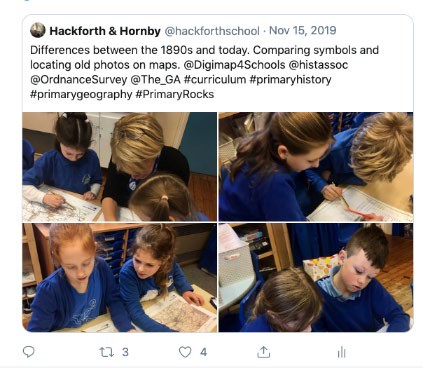 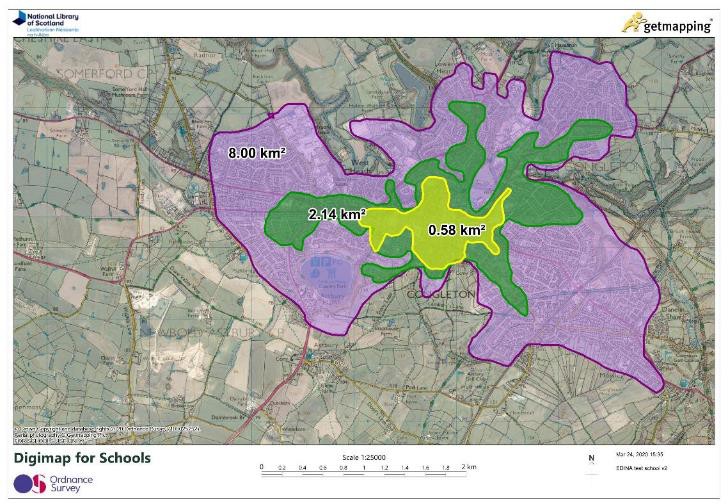 Activity 8: Story Maps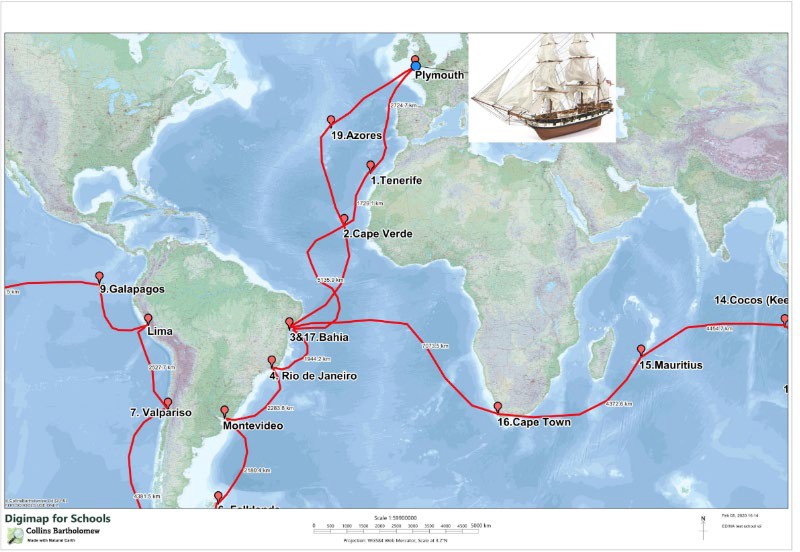 Home Schooling resources: https://digimapforschools.edina.ac.uk/resources/scavenger hunt/Youtube:https://www.youtube.com/user/digimapforschoolsTwitter:https://twitter.com/Digimap4SchoolsCityCountryDistance from PinPort of SpainTrinidad and Tabago1112NuukGreenland982Andorra la VellaAndorra47LisbonPortugal100CairoEgypt56Total2338